Уважаемые педагоги, учащиеся, родители. Приглашаем вас принять участие во Всероссийском творческом фото конкурсе "Вместе с папой, вместе с мамой"(16.02.2017 – 15.03.2017) Положение о Всероссийском творческом фото конкурсе  «Вместе с папой, вместе с мамой»                                 УТВЕРЖДАЮ                                                                                           Председатель организационного комитета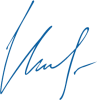 		                                          И.Е. Маврин                                        Общие положенияНастоящее положение о Всероссийском творческом фото конкурсе «Вместе с папой, вместе с мамой» (далее Конкурс) определяет порядок организации и проведения Конкурса, порядок участия в Конкурсе. Организатор конкурса - Конкурс проводится по инициативе Информационно – методического  интернет проекта  «Globus»  Работы на Конкурс принимаются в период с «16» февраля  по «15» марта 2017 гЦели Конкурсаразвитие творческой активности учащихся и педагогов;предоставление возможности детям и педагогам участвовать в мероприятии всероссийского масштаба;предоставление участникам пополнять своё  Портфолио красивыми и не повторяющимися дипломами.Участники КонкурсаПринять участие в Конкурсе могут педагогические работники любых образовательных учреждений (дошкольных образовательных учреждений; средних общеобразовательных учреждений; учреждений начального, среднего и высшего профессионального образования; коррекционных образовательных учреждений; учреждений дополнительного образования детей и т.д.), а также учащиеся, воспитанники и их родители.Возраст участников не ограничивается. Участие может быть индивидуальным или совместным.Требования к конкурсным работамДля участия принимаются фотографии на которых изображен ребенок с обоими или одним из родителей. Фотографии должны быть хорошего качества, в формате JPEG/JPG, PDF. От одного участника не более 3 фотографий.  Порядок участияЗаполните заявку на участие в конкурсе.Оплатите оргвзнос.  Размер оргвзноса составляет 180 (сто восемьдесят) рублей.  Оргвзнос оплачивается за каждую конкурсную работу. Если работа выполнена  в соавторстве, то оргвзнос оплачивается по количеству авторов конкурсной работы. Отправьте письмо на электронный адрес globussait@yandex.ru . Письмо должно содержать заявку, копию квитанции об оплате, конкурсную  работу. Все формируется в 1 папку. Название папки ФИО участника.
НаграждениеПо итогам Конкурса все участники получают дипломы I,  II  или III степениЕсли участником конкурса является ребенок, то в дипломе будет указано ФИО педагога - куратораРассылка дипломов осуществляется в электронном виде на адрес электронной почты, указанный в заявке на участие в конкурсе, в течение 3  рабочих дней.Желаем удачи!Платежные реквизиты для оплаты организационного взноса:Получатель платежа: ИП Маврин Иван ЕвгеньевичИНН/КПП 595701257861Расчетный счет № 4080 2810 2031 0097 5667Банк: Пермский – ПКБ филиал ПАО Банка «ФК Открытие»  БИК: 045773728,Корреспондентский счет: 3010 1810 7577 3000 0728 в Отделении ПермьНазначение платежа: Материалы фото конкурса  (Ф.И.О. педагога)Заявка на участие во Всероссийском творческом фото конкурсе «Вместе с папой, вместе с мамой»Заявка на участие во Всероссийском творческом фото конкурсе «Вместе с папой, вместе с мамой»Заявка на участие во Всероссийском творческом фото конкурсе «Вместе с папой, вместе с мамой»1Ф.И.О. автора (если автор ребенок, то только Ф.И.2Образовательное учреждение3ФИО педагога(полностью)4Электронный адрес, контактный телефонКвитанция

Кассир